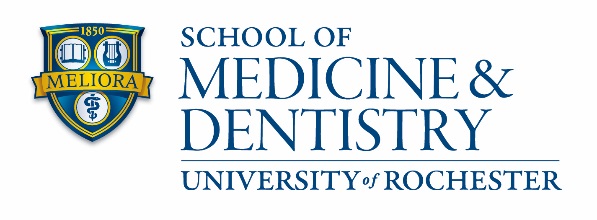 Travel Abroad NoticeStudents who plan to travel outside the United States must provide the Graduate Program Coordinator with the information requested below. The information will allow the school to assist the student in the event he/she is subject to an extensive security clearance prior to receiving necessary clearance and documentation required for re-entry into the United States.Mailing address to which we may mail information to you (if needed) during the absence:If you are detained, notify the appropriate University personnel immediately!Student Name:URID:Travel Destination Outside the US:Travel Destination Outside the US:Reason for Travel:Reason for Travel:Telephone number at which you may be reached during the absence:Telephone number at which you may be reached during the absence:Telephone number at which you may be reached during the absence:Telephone number at which you may be reached during the absence:Will you have access to an e-mail account during the absence?Will you have access to an e-mail account during the absence?Will you have access to an e-mail account during the absence?Will you have access to an e-mail account during the absence?If yes, please list e-mail address:If yes, please list e-mail address:If yes, please list e-mail address:Departure Date:Anticipated Return Date:If traveling with faculty, please provide name(s):If traveling with faculty, please provide name(s):Student SignatureDateAdvisor SignatureDate